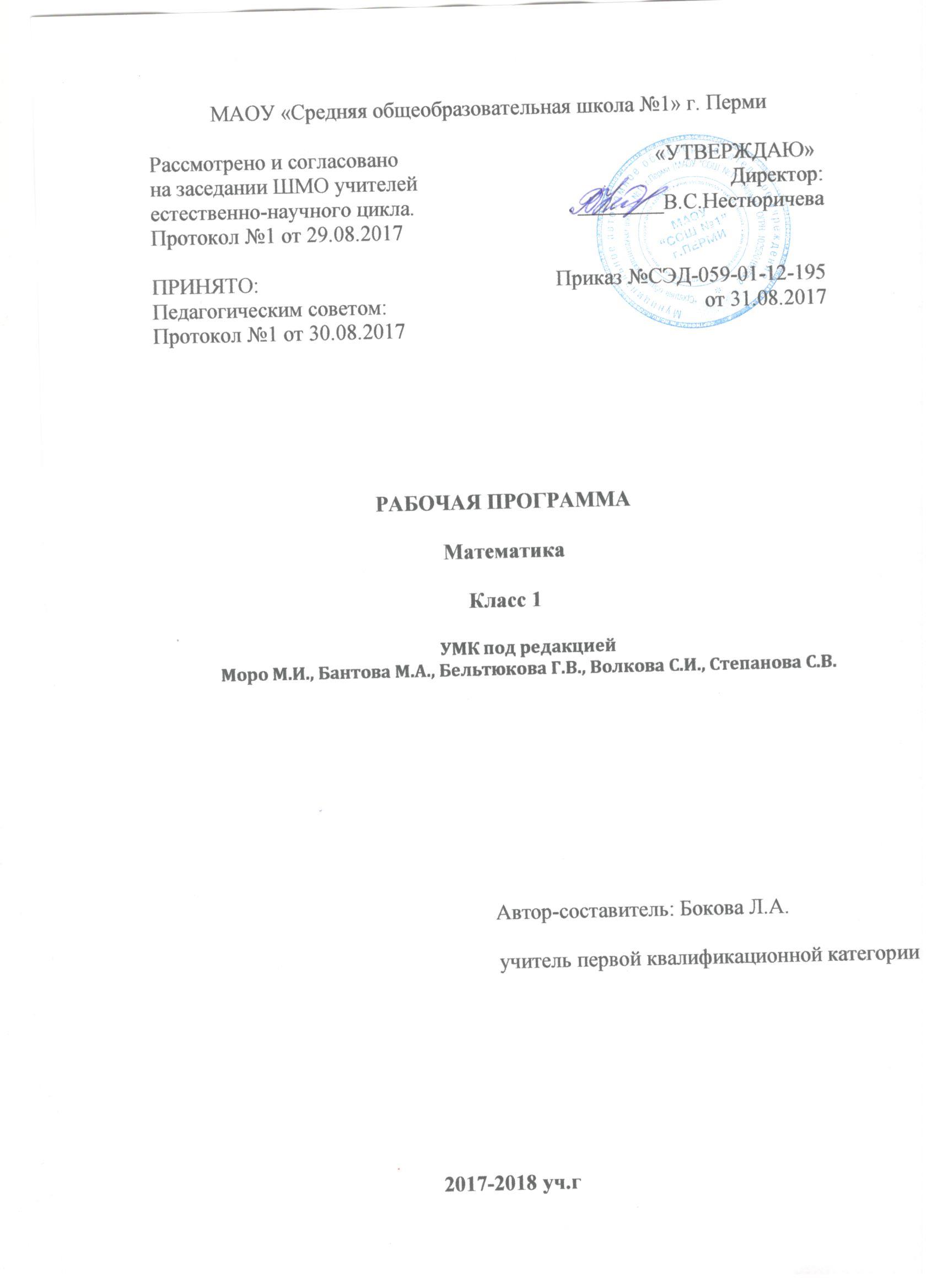 Рабочая программа по математике 1 классПояснительная записка1. Цели и задачи курсаРабочая программа по курсу «Математика» составлена в соответствии: С Законом РФ «Об образовании»ФГОС начального общего образованияКонцепцией духовно-нравственного развития и воспитания личности гражданина Россиис авторской программой М.И. Моро  и др.   (УМК «Школа России»),федеральным перечнем учебников, рекомендованных (допущенных) к использованию в образовательных учреждениях, реализующих программы начального общего образованияс учетом направлений программы развития школы «Магистраль»Основными целями начального обучения математике являются:Математическое развитие младших школьников.Формирование системы начальных математических знаний. Воспитание интереса к математике, к умственной деятельности.Программа определяет ряд задач, решение которых направлено на достижение основных целей начального математического образования:формирование элементов самостоятельной интеллектуальной деятельности на основе овладения несложными математическими методами познания окружающего мира (умения устанавливать, описывать, моделировать и объяснять количественные и пространственные отношения); развитие основ логического, знаково-символического и алгоритмического мышления; развитие пространственного воображения;развитие математической речи;формирование системы начальных математических знаний и умений их применять для решения учебно-познавательных и практических задач;формирование умения вести поиск информации и работать с ней;развитие познавательных способностей;воспитание стремления к расширению математических знаний;формирование критичности мышления;развитие умений аргументировано обосновывать и отстаивать высказанное суждение, оценивать и принимать суждения других.Решение названных задач обеспечит осознание младшими школьниками универсальности математических способов познания мира, усвоение начальных математических знаний, связей математики с окружающей действительностью и с другими школьными предметами, а также личностную заинтересованность в расширении математических знаний.2. Место курса в учебном планеНа изучение курса математики в1г классе в 2017/2018 уч. году отводится 132 часа (4 часа в неделю, 33 учебные недели).3. Планируемые результаты освоения учебного предметаЛичностные результаты У учащегося будут сформированы:начальные (элементарные) представления о самостоятельности и личной ответственности в процессе обучения математике;начальные представления о математических способах познания мира;начальные представления о целостности окружающего мира; понимание смысла выполнения самоконтроля и самооценки результатов своей учебной деятельности (начальный этап) и того, что успех в учебной деятельности в значительной мере зависит от него самого;проявление мотивации учебно-познавательной деятельности и личностного смысла учения, которые базируются на необходимости постоянного расширения знаний для решения новых учебных задач и на интересе к учебному предмету математика;освоение положительного и позитивного стиля общения со сверстниками и взрослыми в школе и дома; ** понимание и принятие элементарных правил работы в группе: проявлять доброжелательное отношение к сверстникам, стремиться прислушиваться к мнению одноклассников и пр.;* начальные представления об основах гражданской идентичности (через систему определенных заданий и упражнений);* приобщение к семейным ценностям, понимание необходимости бережного отношения к природе, к своему здоровью и здоровью других людей. Учащийся получит возможность для формирования:основ внутренней позиции школьника с положительным отношением к школе, к учебной деятельности (проявлять положительное отношение к учебному предмету «Математика», отвечать на вопросы учителя (учебника), участвовать в беседах и дискуссиях, различных видах деятельности, осознавать суть новой социальной роли ученика, принимать нормы и правила школьной жизни, ответственно относиться к урокам математики (ежедневно быть готовым к уроку), бережно относиться к учебнику и рабочей тетради);учебно-познавательного интереса к новому учебному материалу и способам решения новых учебных и практических задач;способности к самооценке результатов своей учебной деятельности.Метапредметные результаты
РегулятивныеУчащийся научится:понимать и принимать учебную задачу, поставленную учителем, на разных этапах обучения; понимать и применять предложенные учителем способы решения учебной задачи;принимать план действий для решения несложных учебных задач и следовать ему;выполнять под руководством учителя учебные действия в практической и мыслительной форме;осознавать результат учебных действий, описывать результаты действий, используя математическую терминологию;осуществлять пошаговый контроль своих действий под руководством учителя.Учащийся получит возможность научиться:понимать, принимать и сохранять различные учебно-познавательные задачи; составлять план действий для решения несложных учебных задач, проговаривая последовательность выполнения действий;выделять из темы урока известные знания и умения, определять круг неизвестного по изучаемой теме;фиксировать по ходу урока и в конце его удовлетворенность/ неудовлетворённость своей работой на уроке (с помощью смайликов, разноцветных фишек и прочих средств, предложенных учителем), адекватно относиться к своим успехам и неуспехам, стремиться к улучшению результата на основе познавательной и личностной рефлексии. ПознавательныеУчащийся научится:понимать и строить простые модели (в форме схематических рисунков) математических понятий и использовать их при решении текстовых задач;понимать и толковать условные знаки и символы, используемые в учебнике для передачи информации (условные обозначения, выделения цветом, оформление в рамки и пр.);проводить сравнение объектов с целью выделения их различных, различать существенные и несущественные признаки;определять закономерность следования объектов и использовать ее для выполнения задания;выбирать основания классификации объектов и проводить их классификацию (разбиение объектов на группы) по заданному или установленному признаку;осуществлять синтез как составление целого из частей;иметь начальное представление о базовых межпредметных понятиях: число, величина, геометрическая фигура;находить и читать информацию, представленную разными способами (учебник, справочник, аудио и видео материалы и др.);выделять из предложенного текста (рисунка) информацию по заданному условию, дополнять ею текст задачи с недостающими данными, составлять по ней текстовые задачи с разными вопросами и решать их;находить и отбирать из разных источников информацию по заданной теме. Учащийся получит возможность научиться:понимать и выполнять несложные обобщения и использовать их для получения новых знаний;устанавливать математические отношения между объектами и группами объектов (практически и мысленно), фиксировать это в устной форме, используя особенности математической речи (точность и краткость) и на построенных моделях; применять полученные знания в измененных условиях;объяснять найденные способы действий при решении новых учебных задач и находить способы их решения (в простейших случаях); выделять из предложенного текста информацию по заданному условию; систематизировать собранную в результате расширенного поиска информацию и представлять ее в предложенной форме.КоммуникативныеУчащийся научится:задавать вопросы и отвечать на вопросы партнера;воспринимать и обсуждать различные точки зрения и подходы к выполнению задания, оценивать их;уважительно вести диалог с товарищами;принимать участие в работе в паре и в группе с одноклассниками: определять общие цели работы, намечать способы их достижения, распределять роли в совместной деятельности, анализировать ход и результаты проделанной работы под руководством учителя;** понимать и принимать элементарные правила работы в группе: проявлять доброжелательное отношение к сверстникам, стремиться прислушиваться к мнению одноклассников и пр.;осуществлять взаимный контроль и оказывать в сотрудничестве необходимую взаимную помощь.Учащийся получит возможность научиться:применять математические знания и математическую терминологию при изложении своего мнения и предлагаемых способов действий;включаться в диалог с учителем и сверстниками, в коллективное обсуждение проблем, проявлять инициативу и активности, в стремлении высказываться;слушать партнёра по общению (деятельности), не перебивать, не обрывать на полуслове, вникать в смысл того, о чём говорит собеседник;интегрироваться в группу сверстников, проявлять стремление ладить с собеседниками, не демонстрировать превосходство над другими, вежливо общаться; аргументировано выражать свое мнение; совместно со сверстниками задачу групповой работы (работы в паре), распределять функции в группе (паре) при выполнении заданий, проекта;оказывать помощь товарищу в случаях затруднений; признавать свои ошибки, озвучивать их, соглашаться, если на ошибки указывают другие;употреблять вежливые слова в случае неправоты «Извини, пожалуйста», «Прости, я не хотел тебя обидеть», «Спасибо за замечание, я его обязательно учту» и др.Предметные результаты
ЧИСЛА И ВЕЛИЧИНЫУчащийся научится:считать различные объекты (предметы, группы предметов, звуки, движения, слоги, слова и т.п.) и устанавливать порядковый номер того или иного предмета при указанном порядке счета;читать, записывать, сравнивать (используя знаки сравнения «>», « <», « =», термины «равенство» и «неравенство») и упорядочивать числа в пределах 20;объяснять, как образуются числа в числовом ряду, знать место числа 0; объяснять, как образуются числа второго десятка из одного десятка и нескольких единиц, и что обозначает каждая цифра в их записи;выполнять действия нумерационного характера: 15 + 1, 18 – 1, 10 + 6, 12 – 10, 14 – 4; распознавать последовательность чисел, составленную по заданному правилу; устанавливать правило, по которому составлена заданная последовательность чисел (увеличение или уменьшение числа на несколько единиц в пределах 20) и продолжать ее; выполнять классификацию чисел по заданному или самостоятельно установленному признаку; читать и записывать значения величины длины, используя изученные единицы измерения этой величины (сантиметр, дециметр)и соотношение между ними: 1 дм = 10 см. Учащийся получит возможность научиться:вести счет десятками;обобщать и распространять свойства натурального ряда чисел на числа, большие двадцати. АРИФМЕТИЧЕСКИЕ ДЕЙСТВИЯ. СЛОЖЕНИЕ И ВЫЧИТАНИЕУчащийся научится:понимать смысл арифметических действий сложение и вычитание, отражать это на схемах и в математических записях с использованием знаков действий и знака равенства;выполнять сложение и вычитание, используя общий прием прибавления (вычитания) по частям; выполнять сложение с применением переместительного свойства сложения; выполнять вычитание с использованием знания состава чисел из двух слагаемых и взаимосвязи между сложением и вычитанием (в пределах 10);объяснять прием сложения (вычитания) с переходом через разряд в пределах 20.Учащийся получит возможность научиться:выполнять сложение и вычитание с переходом через десяток в пределах 20;называть числа и результат при сложении и вычитании, находить в записи сложения и вычитания значение неизвестного компонента;проверять и исправлять выполненные действия. РАБОТА С ТЕКСТОВЫМИ ЗАДАЧАМИУчащийся научится:решать задачи (в 1 действие), в том числе и задачи практического содержания; составлять по серии рисунков рассказ с использованием математических терминов;отличать текстовую задачу от рассказа; дополнять текст до задачи, вносить нужные изменения;устанавливать зависимость между данными, представленными в задаче, и искомым, отражать ее на моделях, выбирать и объяснять арифметическое действие для решения задачи;составлять задачу по рисунку, по схеме, по решению;Учащийся получит возможность научиться:составлять различные задачи по предлагаемым схемам и записям решения;находить несколько способов решения одной и той же задачи и объяснять их;отмечать изменения в решении при изменении вопроса задачи или ее условия и отмечать изменения в задаче при изменении ее решения;решать задачи в 2 действия; проверять и исправлять неверное решение задачи. ПРОСТРАНСТВЕННЫЕ ОТНОШЕНИЯ. ГЕОМЕТРИЧЕСКИЕ ФИГУРЫУчащийся научится:понимать смысл слов (слева, справа, вверху, внизу и др.), описывающих положение предмета на плоскости и в пространстве, следовать инструкции, описывающей положение предмета на плоскости;описывать взаимное расположение предметов на плоскости и в пространстве: слева, справа (левее – правее), вверху, внизу (выше – ниже), перед, за, между и др.; находить в окружающем мире предметы (части предметов), имеющие форму многоугольника (треугольника, четырехугольника и т.д., круга);распознавать, называть, изображать геометрические фигуры (точка, линии, прямая, отрезок, луч, ломаная, многоугольник, круг);находить сходство и различие геометрических фигур (прямая, отрезок, луч).Учащийся получит возможность научиться:выделять изученные фигуры в более сложных фигурах (количество отрезков, которые образуются, если на отрезке поставить одну точку (две точки), не совпадающие с его концами. ГЕОМЕТРИЧЕСКИЕ ВЕЛИЧИНЫУчащийся научится:измерять (с помощью линейки) и записывать длину (предмета, отрезка), используя изученные единицы длины сантиметр и дециметр и соотношения между ними;чертить отрезки заданной длины с помощью оцифрованной линейки;выбирать единицу длины, соответствующую измеряемому предмету.Учащийся получит возможность научиться:соотносить и сравнивать величины (например, расположить в порядке убывания (возрастания) длины: 1 д, 8 см, 13 см).РАБОТА С ИНФОРМАЦИЕЙУчащийся научится:читать небольшие готовые таблицы;строить несложные цепочки логических рассуждений;определять верные логические высказывания по отношению к конкретному рисунку.Учащийся получит возможность научиться: определять правило составления несложных таблиц и дополнять их недостающими элементами; проводить логические рассуждения, устанавливая отношения между объектами и формулируя выводы.4. Содержание учебного предметаПодготовка к изучению чисел. Пространственные и временные представления  Учебник математики. Роль математики в жизни людей и общества. Счёт предметов (с использованием количественных и порядковых числительных). Сравнение групп предметов. Отношения «столько же», «больше», «меньше», «больше (меньше) на …»Пространственные и временные представления.Местоположение предметов, взаимное расположение предметов на плоскости и в пространстве: выше − ниже, слева − справа, левее − правее, сверху − снизу, между, за. Направления движения: вверх, вниз, налево, направо.Временные представления: раньше, позже, сначала, потом. Числа от 1 до 10 .Число 0 Нумерация  Цифры и числа 1–5. Названия, обозначение, последовательность чисел. Прибавление к числу по одному и вычитание из числа по одному.Принцип построения натурального ряда чисел.Чтение, запись и сравнение чисел. Знаки «+», «–», «=». Длина. Отношения «длиннее», «короче», «одинаковые по длине».Точка. Кривая линия. Прямая линия. Отрезок. Луч. Ломаная линия. Многоугольник.Знаки «>», «<», «=». Понятия «равенство», «неравенство».Состав чисел от 2 до 5 из двух слагаемых.Цифры и числа 6 − 9. Число 0. Число 10.Состав чисел от 2 до 10 из двух слагаемых.Названия, обозначение, последовательность чисел. Чтение, запись и сравнение чисел.Единица длины сантиметр. Измерение отрезков в сантиметрах. Вычерчивание отрезков заданной длины .Понятия «увеличить на …, уменьшить на …».Сложение и вычитание  Сложение и вычитание вида □ ± 1, □ ± 2.Конкретный смысл и названия действий сложение и вычитание.Названия чисел при сложении (слагаемые, сумма). Использование этих терминов при чтении записей.Сложение и вычитание вида □ + 1, □ – 1, □ + 2, □ – 2. Присчитывание и отсчитывание по 1, по 2.Запись решения и ответа задачи.Задачи, раскрывающие смысл арифметических действий сложение и вычитание.Составление задач на сложение и вычитание по одному и тому же рисунку, по схематическому рисунку, по решению.Решение задач на увеличение (уменьшение) числа на несколько единиц.Задача. Структура задачи (условие, вопрос). Анализ задачи.Запись решения и ответа задачи.Задачи, раскрывающие смысл арифметических действий сложение и вычитание.Составление задач на сложение и вычитание по одному и тому же рисунку, по схематическому рисунку, по решению.
            Решение задач на увеличение (уменьшение) числа на несколько единиц.Сложение и вычитание вида □ ± 3.Приёмы вычислений.Текстовая задача: дополнение условия недостающими данными или вопросом, решение задач.Повторение пройденного (вычисления вида □ ± 1, 2, 3); решение текстовых задач.Сложение и вычитание вида □ ± 4.
             Решение задач на разностное сравнение чисел.
             Переместительное свойство сложения.Числа от 1 до 20  Нумерация  Табличное сложение.Общий приём сложения однозначных чисел с переходом через десяток. Рассмотрение каждого случая в порядке постепенного увеличения второго слагаемого (□ + 2, □ + 3, □ + 4, □ + 5, □ + 6, □ + 7, □ + 8, □ + 9). Состав чисел второго десятка. Таблица сложения.Табличное вычитание. Общие приёмы вычитания с переходом через десяток: 1) приём вычитания по частям (15 – 7 = 15 – 5 – 2);2) приём, который основывается на знании состава числа и связи между суммой и слагаемыми.Сложение и вычитание  Переместительное  свойство  сложения.
             Применение переместительного свойства сложения для случаев вида □ + 5, □ + 6, □ +7, □ + 8, □ + 9.Связь между суммой и слагаемыми. Названия чисел при вычитании (уменьшаемое, вычитаемое, разность).               Использование этих терминов при чтении записей.Вычитание в случаях вида 6 – □, 7 – □,8 – □, 9 – □, 10 – □. Состав чисел 6, 7, 8, 9, 10.Таблица сложения и соответствующие случаи вычитания − обобщение изученного.Подготовка к решению задач в два действия − решение цепочки задач.
             Единица массы − килограмм. Определения массы предметов с помощью весов, взвешиванием.Единица вместимости литр.Итоговое повторение «Что узнали, чему научились в 1 классе».Проверка знаний.5. Тематическое планированиеКалендарно-тематическое планирование по математике на 2017-2018 учебный годУчебно-методическое обеспечение.Для учителя:Сборник рабочих программ «Школа России» издательство «Просвещение»Т.Н.Ситникова, И.Ф. Яценко. Поурочные разработки по математике. 1 класс. Изд. «ВАКО», 2017Для обучающихся:Математика. Учебник. В 2 ч. Ч. 1/(сост. М.И. Моро и др.) М/ПросвещениеМатематика. Учебник. В 2 ч. Ч. 2/(сост. М.И. Моро и др.) М/Просвещение№ п/пСодержание программного материалаКол-во часов  Характеристика деятельности обучающихся1Подготовка к изучению чисел. Пространственные и временные представления8Называть числа в порядке их следования при счете.Отсчитывать из множества предметов заданное количество (8-10 отдельных предметов). Сравнивать две группы предметов: объединяя предметы в пары и опираясь на сравнения чисел в порядке их следования при счете. Делать вывод, в каких группах предметов их поровну (столько же), в какой группе предметов больше (меньше) и на сколько. Моделировать разнообразные расположения объектов на плоскости и в пространстве по их описанию и описывать расположение объектов с использованием слов: вверху, внизу, слева, справа, за.Упорядочивать события, располагая их в порядке следования: раньше, позже, еще позднее. Обучающиеся получат возможность научиться контролировать свою деятельность по ходу или результатам выполнения задания. Обучающиеся получат возможность научиться взаимодействовать (сотрудничать) с соседом по парте, в группе.2Числа от 1 до 10. Число 0.  Нумерация28Воспроизводить последовательность чисел от 1 до 10 как в прямом, так и в обратном порядке, начиная с любого числа.Определять место каждого числа в этой последовательности, а также место числа 0 среди изученных чисел. Считать различные объекты (предметы, группы предметов, звуки, слова и т.п.) и устанавливать порядковый номер того или иного объекта при заданном порядке счета. Писать цифры. Соотносить цифру и число. Образовывать следующее число прибавлением 1 к предыдущему числу или вычитанием 1 из следующего за ним в ряду чисел. Выполнять задания творческого и поискового характера, применять знания и способы действий в измененных условиях. Упорядочивать объекты по длине (на глаз, наложением, с использованием мерок). Различать и называть прямую линию, кривую, отрезок, луч, ломаную. Различать и называть многоугольники (треугольники, четырехугольники и т.д.) Строить многоугольники из соответствующего количества палочек.Соотносить реальные предметы и их элементы с изученными геометрическими линиями и фигурами. Сравнивать любые два числа и записывать результат сравнения, используя знаки >, <, =. Составлять числовые равенств и неравенства.Упорядочивать заданные числа по их расположению в натуральном ряду чисел. Составлять из двух чисел числа от 2 до 5 (4 – это 2 и 2; 4 – это 3 и 1). Отбирать загадки, пословицы и поговорки, содержащие числа. Собирать и классифицировать информацию по разделам (загадки, пословицы, поговорки).Измерять отрезки и выражать их длины в сантиметрах. Чертить отрезки заданной длины (в сантиметрах). Использовать понятия «увеличить на…», «уменьшить  на» при составлении схем и при записи числовых выражений. Работать в группе: планировать работу, распределять работу между членами группы. Совместно оценивать результаты работы. Продолжить работу над формированием умений учащихся контролировать свою деятельность. Принимать и сохранять учебную задачу.Создавать и преобразовывать модели и схемы для решения учебных задач. Адекватно использовать речь для планирования и регуляции своей деятельности.3Числа от 1 до 10.Сложение и вычитание594Числа от 1до 20. Нумерация14Образовывать числа второго десятка из одного десятка и нескольких единиц. Сравнивать числа в пределах 20, опираясь на порядок их следования при счете. Читать и записывать числа второго десятка, объясняя, что обозначает каждая цифра в их записи. Переводить одни единицы измерения в другие: мелкие в более крупные и крупные в более мелкие, используя соотношения между ними. Выполнять вычисления вида 15+1, 16-1, 10+5, 14-4, 18-10, основываясь на знаниях по нумерации.Составлять план решения задачи в два действия. Решать задачи в два действия.  Выполнять задания творческого и поискового характера, применять знания и способы действий в измененных условиях.5Числа от 1до 20.Сложение и вычитание23Моделировать прием действия сложение с переходом через десяток, используя предметы, разрезной материал, счетные палочки, графические схемы. Выполнять сложение чисел с переходом через десяток в пределах 20. Контролировать и оценивать свои результаты. Моделировать прием выполнения действия вычитание с переходом через десяток, используя предметы, разрезной материал, счетные палочки, графические схемы. Выполнять вычитание чисел с переходом через десяток в пределах 20. Выполнять задания творческого и поискового характера, применять знания и способы действий в измененных условиях. Собирать информацию: рисунки, фото клумб, цветников, рабаток. Наблюдать, анализировать и устанавливать правила чередования формы, размера, цвета в отобранных узорах и орнаментах, закономерность их чередования. Составлять свои узоры. Контролировать выполнения правила, по которому составляется узор. Самостоятельно осуществлять выбор наиболее эффективных способов решения учебных задач.6Итоговое повторение4Контролировать и оценивать свою работу, ее результат, делать выводы на будущее. Самостоятельно адекватно оценивать правильность выполнения действия и вносить необходимые коррективы в исполнение, как по ходу его реализации, так и  в конце действия.Итого:132№ п/пТема урокаТема урокаКол-во часовПримечанияДата провед.I четверть (32 часа)I четверть (32 часа)I четверть (32 часа)I четверть (32 часа)I четверть (32 часа)I четверть (32 часа)Сравнение предметов и групп предметов. Пространственные и временные представления (8 часов)Сравнение предметов и групп предметов. Пространственные и временные представления (8 часов)Сравнение предметов и групп предметов. Пространственные и временные представления (8 часов)Сравнение предметов и групп предметов. Пространственные и временные представления (8 часов)Сравнение предметов и групп предметов. Пространственные и временные представления (8 часов)Сравнение предметов и групп предметов. Пространственные и временные представления (8 часов)1Учебник математики. Роль математики в жизни людей и общества.Учебник математики. Роль математики в жизни людей и общества.104.09-08.092Счёт предметов.Счёт предметов.104.09-08.093Пространственные представления «вверху», «внизу», «справа», «слева»Пространственные представления «вверху», «внизу», «справа», «слева»104.09-08.094Пространственные представления: раньше, позже, сначала, потомПространственные представления: раньше, позже, сначала, потом104.09-08.095 Столько же. Больше. Меньше Столько же. Больше. Меньше111.09-15.096-7Сравнение групп предметов. «На сколько больше (меньше)?» Сравнение групп предметов. «На сколько больше (меньше)?» 211.09-15.098 Повторение и обобщение изученного по теме «Подготовка к изучению чисел» Повторение и обобщение изученного по теме «Подготовка к изучению чисел»111.09-15.09Числа от 1 до 10 и число 0. Нумерация (28 часов)Числа от 1 до 10 и число 0. Нумерация (28 часов)Числа от 1 до 10 и число 0. Нумерация (28 часов)Числа от 1 до 10 и число 0. Нумерация (28 часов)Числа от 1 до 10 и число 0. Нумерация (28 часов)Числа от 1 до 10 и число 0. Нумерация (28 часов)9Понятия «много», «один».  Понятия «много», «один».  118.09-22.0910 Число и цифра 2 Число и цифра 2118.09-22.0911 Число и цифра 3 Число и цифра 3118.09-22.0912  Знаки «+», «-», «=».   Знаки «+», «-», «=». 118.09-22.0913 Число и цифра 4 Число и цифра 4125.09- 29.0914.Понятия «длиннее», «короче», «одинаковые по длине»Понятия «длиннее», «короче», «одинаковые по длине»125.09- 29.0915 Число и цифра 5 Число и цифра 5125.09- 29.0916 Числа от 1 до 5. Состав числа 5 Числа от 1 до 5. Состав числа 5125.09- 29.0917.Странички для любознательныхСтранички для любознательных102.10- 06.1018Точка. Кривая линия. Прямая линия. Отрезок. Луч.Точка. Кривая линия. Прямая линия. Отрезок. Луч.102.10- 06.1019Ломаная линия. Ломаная линия. 102.10- 06.1020Закрепление изученного материала.  Закрепление изученного материала.  102.10- 06.1021Знаки «>»,«<»,   «=» Знаки «>»,«<»,   «=» 109.10- 13.1022Равенство. Неравенство.Равенство. Неравенство.109.10- 13.1023Многоугольник Многоугольник 109.10- 13.1024Числа 6, 7. Письмо цифры 6.Числа 6, 7. Письмо цифры 6.109.10- 13.1025Числа 6 и 7. Письмо цифры 7.Числа 6 и 7. Письмо цифры 7.116.10- 20.1026Числа 8,9. Письмо цифры 8.Числа 8,9. Письмо цифры 8.116.10- 20.1027 Числа 8 и 9. Письмо цифры 9. Числа 8 и 9. Письмо цифры 9.116.10- 20.1028Число 10. Число 10. 116.10- 20.1029 Повторение и обобщение по теме: «Числа от 1 до 10» Повторение и обобщение по теме: «Числа от 1 до 10»123.10- 27.1030Наши проектыНаши проекты123.10- 27.1031Сантиметр Сантиметр 123.10- 27.1032Увеличить на…. Уменьшить на ….Увеличить на…. Уменьшить на ….123.10- 27.10II четверть (32 часа)II четверть (32 часа)II четверть (32 часа)II четверть (32 часа)II четверть (32 часа)II четверть (32 часа)33Число 0Число 0134Сложение и вычитание с числом 0.Сложение и вычитание с числом 0.135Странички для любознательныхСтранички для любознательных136 Что  узнали, чему научились Что  узнали, чему научились1ЧИСЛА ОТ 1 ДО 10. СЛОЖЕНИЕ И ВЫЧИТАНИЕ (59 ЧАСОВ)ЧИСЛА ОТ 1 ДО 10. СЛОЖЕНИЕ И ВЫЧИТАНИЕ (59 ЧАСОВ)ЧИСЛА ОТ 1 ДО 10. СЛОЖЕНИЕ И ВЫЧИТАНИЕ (59 ЧАСОВ)ЧИСЛА ОТ 1 ДО 10. СЛОЖЕНИЕ И ВЫЧИТАНИЕ (59 ЧАСОВ)ЧИСЛА ОТ 1 ДО 10. СЛОЖЕНИЕ И ВЫЧИТАНИЕ (59 ЧАСОВ)ЧИСЛА ОТ 1 ДО 10. СЛОЖЕНИЕ И ВЫЧИТАНИЕ (59 ЧАСОВ)37Сложение и вычитание вида []+1 []-1Сложение и вычитание вида []+1 []-1138Сложение и вычитание вида []+1+1 []-1-1Сложение и вычитание вида []+1+1 []-1-1139Сложение и вычитание вида []+2 []-2Сложение и вычитание вида []+2 []-2140Слагаемые. Сумма .Слагаемые. Сумма .141Задача Задача 142Сопоставление задач по рисунку.Сопоставление задач по рисунку.143Таблицы сложения и вычитания с числом 2Таблицы сложения и вычитания с числом 2144Присчитывание и отсчитывание по 2.Присчитывание и отсчитывание по 2.145Задачи на увеличение (уменьшение) на несколько единиц  Задачи на увеличение (уменьшение) на несколько единиц  146Странички для любознательныхСтранички для любознательных147Что узнали. Чему научилисьЧто узнали. Чему научились148Сложение и вычитание вида []+3 []-3Сложение и вычитание вида []+3 []-3149Прибавление и вычитание числа 3Прибавление и вычитание числа 3150Закрепление изученного. Сравнение длин отрезковЗакрепление изученного. Сравнение длин отрезков151Таблицы сложения и вычитания с числом 3Таблицы сложения и вычитания с числом 3152Присчитывание и отсчитывание по 3Присчитывание и отсчитывание по 3153-54Решение задач.Решение задач.255 Странички для любознательных Странички для любознательных156-57 Что узнали? Чему научились Что узнали? Чему научились258Контрольная работа за четвертьКонтрольная работа за четверть159-60Работа над ошибками. Закрепление изученного материалаРабота над ошибками. Закрепление изученного материала261  Закрепление изученного Закрепление изученного162Сложение и вычитание чисел первого десятка. Состав чисел 7,8,9.Сложение и вычитание чисел первого десятка. Состав чисел 7,8,9.163Задачи на увеличение числа на несколько единиц (с двумя множествами предметов)Задачи на увеличение числа на несколько единиц (с двумя множествами предметов)164Задачи на уменьшение числа на несколько единиц.Задачи на уменьшение числа на несколько единиц.1III  четверть (36 часов)III  четверть (36 часов)III  четверть (36 часов)III  четверть (36 часов)65Сложение и вычитание вида +-4Сложение и вычитание вида +-4166Закрепление изученного материалаЗакрепление изученного материала1 67На сколько больше? На сколько меньше?На сколько больше? На сколько меньше?168Решение задачРешение задач1 69Таблицы сложения и вычитания с числом 4Таблицы сложения и вычитания с числом 4170Решение задач. Решение задач. 171Перестановка слагаемыхПерестановка слагаемых172 Применение переместительного свойства сложения для случаев вида []+ 5,6,7,8,9. Применение переместительного свойства сложения для случаев вида []+ 5,6,7,8,9.173 Таблицы для случаев вида []+  5,6,7,8,9. Таблицы для случаев вида []+  5,6,7,8,9.174Состав чисел в пределах 10. Закрепление Состав чисел в пределах 10. Закрепление 1 75Закрепление изученного. Решение задач.Закрепление изученного. Решение задач.1 76Что узнали? Чему научились?  Что узнали? Чему научились?  177Закрепление изученного. Проверка знанийЗакрепление изученного. Проверка знаний178-79Связь между суммой и слагаемыми.Связь между суммой и слагаемыми.280Решение задач Решение задач 181Уменьшаемое, вычитаемое, разность.Уменьшаемое, вычитаемое, разность.182Вычитание  вида 6-[] 7-[]Вычитание  вида 6-[] 7-[]183Закрепление приема вычислений  вида 6-[] 7-[]. Решение задачЗакрепление приема вычислений  вида 6-[] 7-[]. Решение задач184Вычитание вида 8-[] 9-[]Вычитание вида 8-[] 9-[]185Закрепление приема вычислений  вида 8-[] 9-[]. Решение задач.Закрепление приема вычислений  вида 8-[] 9-[]. Решение задач.186Вычитание вида 10-[]Вычитание вида 10-[]187Закрепление изученного. Решение задачЗакрепление изученного. Решение задач188Килограмм. Килограмм. 189Литр.Литр.1 90Что мы узнали? Чему научились? Что мы узнали? Чему научились? 191Проверочная работаПроверочная работа1Числа от1до 20. Нумерация (14 часов)Числа от1до 20. Нумерация (14 часов)Числа от1до 20. Нумерация (14 часов)Числа от1до 20. Нумерация (14 часов)Числа от1до 20. Нумерация (14 часов)Числа от1до 20. Нумерация (14 часов)92Название и последовательность чисел от 11 до 20.Название и последовательность чисел от 11 до 20.193Образование чисел второго десяткаОбразование чисел второго десятка194Запись и чтение чисел второго десяткаЗапись и чтение чисел второго десятка195ДециметрДециметр196Сложение и вычитание вида 10+7, 17-7, 17-10Сложение и вычитание вида 10+7, 17-7, 17-10197Сложение и вычитание вида 10+7, 17-7, 17-10Сложение и вычитание вида 10+7, 17-7, 17-10198 Контрольная работа за четверть Контрольная работа за четверть199Странички для любознательныхСтранички для любознательных1100Что узнали? Чему научились?Что узнали? Чему научились?1IV четверть (32 часа)IV четверть (32 часа)IV четверть (32 часа)IV четверть (32 часа)IV четверть (32 часа)IV четверть (32 часа)101101  Закрепление изученного. Работа над ошибками1102-103102-103Повторение. Подготовка к введению задач в два действия.2104-105104-105 Составная задача2Числа от 1 до 20. Сложение и вычитание (23 часа)Числа от 1 до 20. Сложение и вычитание (23 часа)Числа от 1 до 20. Сложение и вычитание (23 часа)Числа от 1 до 20. Сложение и вычитание (23 часа)Числа от 1 до 20. Сложение и вычитание (23 часа)Числа от 1 до 20. Сложение и вычитание (23 часа)106106Общий приём сложения однозначных чисел с переходом через десяток.1107107Сложение однозначных чисел с переходом через десяток вида       +2,     +3108108Сложение однозначных чисел с переходом через десяток  вида [] +4	 109109Сложение  однозначных чисел с переходом через десяток  вида []	+5110110Сложение  однозначных чисел с переходом через десяток вида [] +6	  111111Сложение  однозначных чисел с переходом через десяток вида [] +7	  112112Сложение  однозначных чисел с переходом через десяток вида []+8 []+9	            113-114 113-114Таблица сложения.115115Страничка для любознательных116116 Что узнали? Чему научились?117117Общие приемы табличного  вычитания с переходом через десяток.118118Вычитание вида 11 – []119119Вычитание вида 12 – []120120Вычитание вида 13 – []121121Вычитание вида 14 – []122122Вычитание вида 15 – []123123Вычитание вида 16 – []124124Вычитание вида 17 – [], 18 – []  125 125Контрольная работа  126 126Закрепление пройденного. Работа над ошибками. 127 127Странички для любознательных128128Что узнали? Чему научились?129129Наши проекты130130Закрепление пройденного.131-132131-132Что узнали, чему научились в 1 классе